Во исполнение  постановления Правительства Российской Федерации             от 25 июня 2021 года № 990 «Об утверждении Правил разработки и утверждения контрольными (надзорными) органами программы профилактики рисков причинения вреда (ущерба) охраняемым законом ценностям»:1. Разработать отделу юридической службы администрации Алатырского района до 20 декабря 2021 года Программу профилактики рисков причинения вреда (ущерба) охраняемым законом ценностям на 2022 год при осуществлении муниципального земельного контроля.2. Программу профилактики рисков причинения вреда (ущерба) охраняемым законом ценностям на 2022 год разместить на официальном сайте администрации Алатырского района.Глава администрации                                                                                Н.И. Шпилевая                                                                              Согласовано                                                                                 Глава администрации                                                                               Алатырского   района                                                                                ____________ Н.И. Шпилевая                                                                               распоряжение администрации	Алатырского    района	от   10.12.2021   № 263Программа профилактики рисков причинения вреда (ущерба) охраняемым законом ценностям на 2022 год при осуществлении муниципального земельного контроля 1. Общие положения        1.1. Настоящая программа разработана для своевременного предупреждения администрацией Алатырского района (далее - администрация) нарушений требований земельного законодательства в отношении расположенных в границах Алатырского района объектов земельного контроля.        1.2. Данная программа направлена на достижение общественно значимых результатов, посредством проведения профилактических мероприятий которые, в свою очередь, являются приоритетным по отношению к проведению контрольных мероприятий (проверок).2. Планируемое развитие и ожидаемая результативность профилактических мероприятий2.1. В 2022 году в целях профилактики нарушений требований земельного законодательства планируется:1) постоянное совершенствование и развитие тематического раздела                               на официальном сайте администрации Алатырского района в информационно-телекоммуникационной сети Интернет по адресу: https://alatr.cap.ru (далее - официальный интернет-сайт):а) обновление (при необходимости) перечня наименований, реквизитов и текстов нормативных правовых актов и (или) их отдельных частей (положений) оценка соблюдения которых является предметом муниципального земельного контроля, а также информации о должностных лицах, осуществляющих муниципальный земельный контроль, их контактных данных;б) своевременное размещение результатов проверок, подготовка развернутых ответов на часто задаваемые вопросы;в) дополнительное информирование контролируемых лиц через новостной блок официального интернет-сайта об изменениях земельного законодательства; 2) устное консультирование контролируемых лиц и (или) их представителей на личном приеме, а также по телефону по вопросам соблюдения требований земельного законодательства;3) ежегодное обобщение правоприменительной практики с указанием наиболее часто встречающихся случаев нарушений требований земельного законодательства с рекомендациями в отношении мер, которые должны приниматься в целях недопущения таких нарушений;4) объявление предостережений о недопустимости нарушения обязательных требований;5) самообследование, которое позволяет контролируемым лицам осуществить самостоятельную оценку наличия (отсутствия) у них нарушений требований земельного законодательства через соответствующий раздел официального интернет-сайта https://alatr.cap.ru. 2.2. С учетом запланированных на 2022 год при осуществлении муниципального земельного контроля профилактических мероприятий, ожидается существенное повышение уровня информированности контролируемых лиц, что положительно скажется на росте экономического, инвестиционного и градостроительного потенциала Алатырского района в частности.3. Цели, задачи и основополагающие принципы реализации положений настоящей программы3.1. Целями настоящей программы являются:1) стимулирование добросовестного соблюдения гражданами, в том числе осуществляющими предпринимательскую деятельность, являющимися индивидуальными предпринимателями, а также организациями, являющимися юридическими лицами (далее - контролируемые лица) требований земельного законодательства, а также минимизация риска причинения вреда (ущерба) охраняемым законом ценностям, вызванного возможными нарушениями требований земельного законодательства  (снижение потенциальной выгоды от таких нарушений).2) устранение причин и факторов, способствующих нарушениям требований земельного законодательства;3) создание благоприятных условий для скорейшего доведения требований земельного законодательства до контролируемых лиц, повышение информированности о способах их соблюдения.3.2. Задачами настоящей программы являются:1) формирование у контролируемых лиц единообразного понимания требований земельного законодательства;2) повышение прозрачности деятельности при осуществлении муниципального земельного контроля; 3) выявление наиболее часто встречающихся случаев нарушений требований земельного законодательства, подготовка и размещение на официальном интернет-сайте соответствующих руководств в целях недопущения указанных нарушений.3.3. Профилактические мероприятия планируются и осуществляются на основе соблюдения следующих основополагающих принципов:1) принцип понятности - представление контролируемым лицам информации о требованиях земельного законодательства в простой исчерпывающей форме (описание, пояснение, приведение примеров, общественное обсуждение нормативных правовых актов, в том числе содержащих санкции за несоблюдение вышеуказанных требований);2) принцип информационной открытости - доступность для контролируемых лиц сведений об организации и проведении профилактических мероприятий;3) принцип обязательности - строгая необходимость проведения профилактических мероприятий;4) принцип полноты охвата - привлечение к настоящей программе максимально-возможного числа контролируемых лиц;5) принцип релевантности - самостоятельный выбор администрацией формы профилактических мероприятий, исходя из вида муниципального контроля, с учетом особенностей контролируемых лиц (специфика деятельности, оптимальный способ коммуникации);6) принцип актуальности - анализ и актуализация настоящей программы;7) принцип периодичности - обеспечение безусловной регулярности проведения профилактических мероприятий.4. Показатели оценки результативности и эффективности профилактических мероприятий4.1. Основным критерием оценки результативности и эффективности профилактических мероприятий является удовлетворенность контролируемых лиц качеством проведенных мероприятий, в числе которых:1) информированность контролируемых лиц об их правах и обязанностях, о требованиях земельного законодательства, готовящихся и вступающих в силу изменениях законодательства Российской Федерации в рассматриваемой сфере, а также о порядке и сроках проведения проверок по соблюдению земельного законодательства;2) понятность, открытость (доступность) информации о требованиях земельного законодательства, обеспечение их единообразного толкования контролируемыми лицами, администрацией и территориальными органами федеральных органов государственного земельного контроля (надзора);3) вовлечение контролируемых лиц при проведении профилактических мероприятий в регулярное активное взаимодействие.5. План-график проведения профилактических мероприятий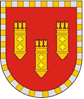 Администрация Алатырского районаЧувашской РеспубликиРАСПОРЯЖЕНИЕ10.12.2021 № 263                     г. АлатырьУлатӑр район администрацийӗ        Чӑваш Республикин                ХУШУ         10.12.2021 № 263               Улатӑр г.№ п/пНаименование мероприятияСрок исполненияОтветственный исполнительОжидаемые результаты1.Подготовка доклада об осуществлении муниципального земельного контроля                    на территории Алатырского района в 2021 годудо 1 марта 2022 годамуниципальные служащие контролирующего органа, на которых в соответствии с должностной инструкцией возложено  осуществление муниципального земельного контроляанализ, обобщение правоприменительной практики, оценка эффективности и результативности муниципального земельного контроля на территории Алатырского района2.Размещениена официальном интернет-сайте администрацииАлатырского районапрограммы профилактики нарушенийна 2023 год при осуществлении муниципального земельного контроляне позднее20 декабря2022 годамуниципальные служащие контролирующего органа, на которых в соответствии с должностной инструкцией возложено  осуществление муниципального земельного контроляинформирование контролируемых лици повышениеих правосознания3.Размещение на официальном интернет-сайтеадминистрацииАлатырского районаплана проведения плановых проверок юридических лиц и индивидуальных предпринимателей на 2023 год (при наличии оснований)до                  20 декабря2022 годамуниципальные служащие контролирующего органа, на которых в соответствии с должностной инструкцией возложено  осуществление муниципального земельного контроля информирование контролируемых лиц о планируемых проверках по соблюдению земельного законодательства4.Поддержание в актуальной редакции размещенныхна официальном интернет-сайтеадминистрацииАлатырского районаперечня наименований нормативных правовых актов              и (или) их отдельных частей (положений), их реквизитов и текстов, оценка соблюдения которых является предметом муниципального земельного контроляпо мере издания  новых нормативных правовых актов и (или) внесения в них           изменений (дополне-ний)муниципальные служащие контролирующего органа, на которых в соответствии с должностной инструкцией возложено  осуществление муниципального земельного контроляинформирование контролируемых лиц5.Подготовка и распространение руководств,                        в том числе                       с комментариями о содержании новых нормативных правовых актов, сроках и порядке вступления их в действие, а также рекомендации о проведении необходимых организационных, технических мероприятий, направленных на их внедрение (включая размещение информации в новостном блоке официального интернет-сайта администрацииАлатырского районав течение года(по мере необходи-мости)муниципальные служащие контролирующего органа, на которых в соответствии с должностной инструкцией возложено  осуществление муниципального земельного контроля формирование у контролируемых лиц единого понимания  требований земельного законодательства, предоставление им возможности качественно подготовиться к контрольному мероприятию и исключитьвозможноевозникновение конфликтов (спорных вопросов) 6.Устное консультирование контролируемых лиц и (или)                                 их представителей на личном приеме, а также                           по телефону                   по вопросам соблюдения требований земельного законодательствапостоянно, согласно установ-ленногографика (режима) работымуниципальные служащие контролирующего органа, на которых в соответствии с должностной инструкцией возложено  осуществление муниципального земельного контроляразъяснения на поставленные вопросы7.Информирование- консультирование в ходе рабочих встречпри поступлении соответ-ствующих обращениймуниципальные служащие контролирующего органа, на которых в соответствии с должностной инструкцией возложено  осуществление муниципального земельного контроляразъяснения на поставленные вопросы8. Объявление предостережений о недопустимости нарушения требований земельного законодательства ст. 49 закона                                    № 248-ФЗ «О государственном контроле (надзоре) и муниципальном контроле                         в Российской Федерации»в течение года (при наличии оснований)муниципальные служащие контролирующего органа, на которых в соответствии с должностной инструкцией возложено  осуществление муниципального земельного контроляпринятие контролируемыми лицами мер по недопущению нарушений требований земельного законодательства и уведомление              в установленном порядке органа объявившего предостережение